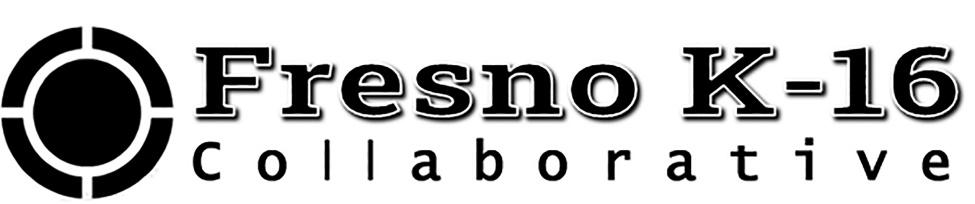 Fresno K-16 Collaborative Executive Steering CommitteeApril 9, 2021Link to Meeting Materials	https://tinyurl.com/FK16C-SCApr921Opening:  Meeting called to order by Chair President Carole Goldsmith at 3:08 p.m.Present: Chair C. Goldsmith (FCC), J. Buckley (Reedley), J. Jones (FPU), B. Duran (CVHEC), A. Jones (SUSD), B. Nelson (FUSD), L. Bennett (Clovis CC), P. Parnell (SCCCD), C. Nies (UC Merced), B. Duran (CVHEC), H. Gutierrez (FCSS), K. Boone (Clovis USD), S. Gutierrez-Mendoza (Brandman), J. Olson-Buchanan (Fresno State), P. Birrel (Central)T. Lopez (SUSD), J. Endicott (FPU), A. Jacobo (FCSS), L. Hoff (FPU),  D. van Dam (Reedley),  R. Pimentel (Fresno City), R. Ramirez (Fresno City), A. Reyna (Madera CCD), B. Berrios (FCSS), C. Greenlaw (FCSS), E. Berg (Reedley), E. Seo (Reedley), J. Ward (FUSD),J. Gladney (NU), J. Bedolla (Reedley), K. Cianci (FPU), K. Kesterke (SUSD), M. Osorio (CVCF), M. Stricker (Guided Pathways), J. Allen (NU), M. Masoud (NU), , S. Torres (FCSS), S. Watkins (SCCCD), J. Spevak (CVHEC), S. McManus (Fresno City), T. Woods (Fresno City), T. Nakashian (Fresno State), V. Vuicich (FCSS), V. Madrid-Salazar (CVHEC), K. Hammerstrom (Fresno K-16), A. Banks (Fresno K-16), S. Lambert (Fresno K-16)M/S/Approved: Approval of February 5, 2021 meeting minutes.    New Business:Executive Director Update:Chair Goldsmith and Hammerstrom reported in presentation made to the Gov’s Council for Post-Secondary Education on Feb. 11, 2021.  Virtual Dual Enrollment HUB in development; meeting was held on Feb. 24, 2021 with 40+ people in attendance.  Goldsmith, Jimenez-Sandoval and Hammerstrom met with Ashley Swearingen-CVCF to discuss next steps.  Meeting with Sankofa Race Equity review; team presented work underway; Sankofa will follow up when appropriate.Pilot Pathway Working Group Updates:  SST/DE update by L. Bennett/L. Hoff.  Focus is on recruiting STEM and education students.  SST meetings w/ focus on STEM.  Working on summer program and includes college success course.  Education pathway group is working on cocurricular mapping.  Will begin recruiting in high school.  Upskilling MA for DE update by B. Duran/L. Hoff.  Creating MA Math and English teachers to be eligible to teach DuE.  Two cohorts at FPU & NU underway.  Identifying teachers for next for Math/Fresno Pacific and English/National MA cohorts.  FPU has second cohort starting in Math in May.  Seeking teachers in Fresno Co., parts of Kings, Tulare, Madera, and Merced Counties.  Will have around 115 HS teachers in Math or English with MA.Pathway Course Sequencing Update:  Jan/Feb raw data was put together.  Data was affirmed by articulation officers.  Helped to identify and correct transfer hiccupsPartner Share:Fresno County Superintendent of Schools - Building Pathways for Degree Attainment-supporting FSCC and USD teachers enrolled in MA programs.Fresno City College - Adult Leaners: Accounting Dual Enrollment – Project started last winter with a boot camp; due to COVID, it was offered to all districts.  DuE: 35 HS students are going through program; started w/ Basic Excel.  For Adult Learners, 24 signed up; 16 completed first course; will develop survey to get data on student experience with the program.  Planning summer bootcamp.Reedley College - Engineering Pathways to the Future - Building Interest, four working groups, engagement and achievement- working with Fresno State and community of practice; drafting dual admission MOURFP for Web Presence Update & Recommendation:RFA was issued; 5 vendors indicated intent; 3 submittals; 9 reviewers; and interview.  M/S/Approved: Approval of the Ad Hoc Committee’s Recommendation of the Website Vendor Selection of JEFFREY SCOTT AGENCY (JSA) to forward to FPU for contracting.  Fresno State will host website post grant.    Program Updates:All progress reports were received.  Banks share highlights from some projectsOne-on-one meetings between Karri and Project Leads being scheduled.Three new proposals for consideration; project representative presentations by Drs. Nies, Duran and Buckley.M/S/Approved:  Approve award of UC Outreach: Increasing Transfer Pathways proposal contingent upon receipt of completed supplementals & edits.  M/S/Approved:  Approve award of Community College Transfer Project  proposal contingent upon receipt of completed supplementals & edits.  M/S/Approved:  Approve award of Engineering Pathways to the Future: Building Interest, Engagement and Achievement with JFF proposal contingent upon receipt of completed supplementals & edits.  Roundtable Partner Program Updates, Challenges and Announcements / Other (10 min) – Collaborative PartnersWarrior Healer Builder & Challenging-Healing-Creating Workshops, week of April 18 (Goldsmith)Discussion on the need for endorsement protocols (see draft).
Upcoming key and meeting dates:Pilot Working Group/Communities of Practice meetings ongoing4/13, 11am - Engineering Guided Pathway4/22, 2pm - Engineering Curriculum4/27, 11am – SS Teaching Pathway4/30, 3pm - Engineering Pathway5/4, 2pm – Accounting & Fiscal Mgt Pathway 5/11, 1pm - Upskilling Masters PathwayKey Dates:September 3, 2021: Progress Report 2 summarizing student outcomes to date December 31, 2021: Period of performance for each grant award concludes.January 28, 2022: Final invoicing for expenditure through December 31, 2021 due.January 28, 2022: Final Report summarizing student outcomes through the end of the performance period and projected to the end of the Academic Year 2021-22Upcoming Next K-16 Collaborative Steering Committee Meetings – mark your calendars: Friday, June 4 ,2021, 3:00-4:30pm	Meeting Dates for 2021-2022Thursday, Aug. 5, 2021, 3-4:30p    Friday, Oct. 8, 2021, 3-4:30p Thursday, Dec. 2, 2021, 3-4:30p     Friday, Feb. 4, 2022, 3-4:30p     Friday, April 1, 2022, 3-4:30p    Friday, June 10,2022, 3-4:30pAdjournment: Next meeting Friday, June 4th, 2021 from 3:00 – 4:30 p.m. on Zoom.                                                    sl:khProject Title Collaborative PartnerAskStudentsPathways/ElementsPathways/ElementsUC Outreach: Increasing Transfer Pathways UC Merced-Round 1$300,00030Engineering, Management (Accounting & Fiscal Mgt), Science Education (Single Subject Teaching)Engineering, Management (Accounting & Fiscal Mgt), Science Education (Single Subject Teaching)Community College Transfer Project UC Merced & CVHEC -
 Round 2$143,500naEngineering, Education, and Accounting and Financial Management; dual enrollment, support systems, Integrated data system; shared assets, equity and outreach/inclusion, and curriculum alignmentEngineering, Education, and Accounting and Financial Management; dual enrollment, support systems, Integrated data system; shared assets, equity and outreach/inclusion, and curriculum alignmentEngineering Pathways to the Future: Building Interest, Engagement and Achievement with JFF Reedley College - Round 2$145,062naEngineering Pathway; Dual enrollment; Support systems; Shared assets; Equity and outreach; Curriculum alignment; and replicable in regions facing similar problemsEngineering Pathway; Dual enrollment; Support systems; Shared assets; Equity and outreach; Curriculum alignment; and replicable in regions facing similar problemsTotal$588,562